Прототип задания 1 (№ 203739)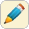 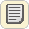 Укажите выражение, значение которого является наименьшим.Варианты ответаПрототип задания 1 (№ 203740)Какому из выражений равно произведение ?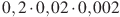 Варианты ответаПрототип задания 1 (№ 203741)Запишите в ответе номера верных равенств.1)  2)  3)  4) 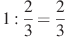 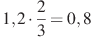 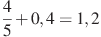 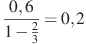 Прототип задания 1 (№ 203742)Каждому выражению поставьте в соответствие его значение:А.  Б.  В. 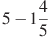 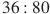 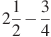 1) 3,2 2) 1,75 3) 0,45Прототип задания 1 (№ 203743)Запишите в ответе номера выражений, значения которых положительны.1)  2)  3)  4) 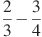 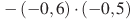 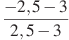 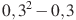 Запишите в ответе номера выражений, значения которых положительны.1)  2)  3)  4) Запишите в ответе номера выражений, значения которых положительны.1)  2)  3)  4) Прототип задания 1 (№ 203744)Запишите в ответе номера тех выражений, значение которых равно 0.1)  2)  3) 4)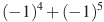 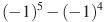 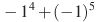 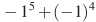 Прототип задания 1 (№ 203745)Запишите в ответе номера тех выражений, значение которых равно -5.1)  2)  3)  4) 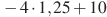 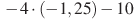 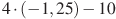 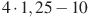 Прототип задания 1 (№ 203746)Соотнесите обыкновенные дроби с равными им десятичными.А.  Б.  В.  Г. 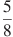 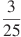 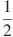 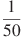 1) 0,5 2) 0,02 3) 0,12 4) 0,625Прототип задания 1 (№ 203747)Запишите десятичную дробь, равную сумме .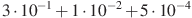 Прототип задания 1 (№ 203748)Для каждой десятичной дроби укажите ее разложение в сумму разрядных слагаемых.А. 0,7041 Б. 0,7401 В. 7,4011)  2)  3)  4) 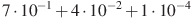 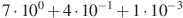 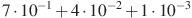 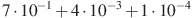 Для каждой десятичной дроби укажите ее разложение в сумму разрядных слагаемых.А. 0,7041 Б. 0,7401 В. 7,4011)  2)  3)  4) Для каждой десятичной дроби укажите ее разложение в сумму разрядных слагаемых.А. 0,7041 Б. 0,7401 В. 7,4011)  2)  3)  4) Прототип задания 1 (№ 287932)Расположите в порядке возрастания числа 0,1439; 1,3; 0,14.Варианты ответаПрототип задания 1 (№ 287933)Расположите в порядке убывания числа 0,1327; 0,014; 0,13.Варианты ответаПрототип задания 1 (№ 287934)Расположите в порядке возрастания: -0,5; ; .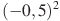 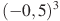 Варианты ответаПрототип задания 1 (№ 287935)Расположите в порядке убывания: -0,5; ; .Варианты ответаПрототип задания 1 (№ 287936)Расположите в порядке возрастания: , , .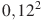 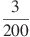 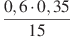 Варианты ответаРасположите в порядке возрастания: , , .Варианты ответаРасположите в порядке возрастания: , , .Варианты ответаПрототип задания 1 (№ 287937)Расположите в порядке убывания: , , .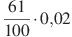 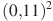 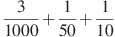 Варианты ответаПрототип задания 1 (№ 287938)Какому из данных промежутков принадлежит число ?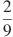 Варианты ответаПрототип задания 1 (№ 287939)Укажите наибольшее из следующих чисел:Варианты ответаПрототип задания 1 (№ 287940)Укажите наименьшее из следующих чисел:Варианты ответаПрототип задания 1 (№ 287941)Укажите наибольшее из следующих чисел:Варианты ответаУкажите наибольшее из следующих чисел:Варианты ответаУкажите наибольшее из следующих чисел:Варианты ответаПрототип задания 1 (№ 287942)Укажите наименьшее из следующих чисел:Варианты ответаПрототип задания 1 (№ 287943)Расположите в порядке возрастания: , , .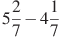 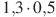 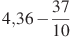 Варианты ответаПрототип задания 1 (№ 287944)Расположите в порядке убывания: , , .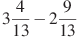 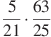 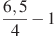 Варианты ответаПрототип задания 1 (№ 287945)Найдите значение выражения .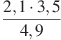 Прототип задания 1 (№ 287946)Найдите значение выражения .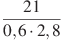 Найдите значение выражения .Найдите значение выражения .Прототип задания 1 (№ 287947)Найдите значение выражения .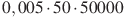 Прототип задания 1 (№ 287948)Найдите значение выражения .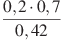 Прототип задания 1 (№ 287949)Найдите значение выражения .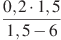 Прототип задания 1 (№ 311234)Найдите значение выражения .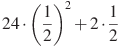 Прототип задания 1 (№ 311235)Найдите значение выражения .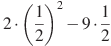 